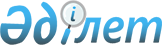 Төлеби ауданында салық салу объектісінің елдi мекенде орналасуын ескеретін аймаққа бөлу коэффициентiн бекіту туралы
					
			Күшін жойған
			
			
		
					Түркістан облысы Төлеби ауданы әкiмдiгiнiң 2020 жылғы 30 қарашадағы № 399 қаулысы. Түркістан облысының Әдiлет департаментiнде 2020 жылғы 30 қарашада № 5923 болып тiркелдi. Күші жойылды - Түркістан облысы Төлеби ауданы әкiмдiгiнiң 2023 жылғы 29 қарашадағы № 785 қаулысымен
      Ескерту. Күші жойылды - Түркістан облысы Төлеби ауданы әкiмдiгiнiң 29.11.2023 № 785 (01.01.2024 бастап қолданысқа енгізіледі) қаулысымен.
      ЗҚАИ-ның ескертпесі!
      Осы қаулы 01.01.2021 бастап қолданысқа енгізіледі.
      "Салық және бюджетке төленетін басқа да міндетті төлемдер туралы" 2017 жылғы 25 желтоқсандағы Қазақстан Республикасы Кодексінің 529-бабының 6 тармағының бірінші абзацына және Қазақстан Республикасы Ақпарат және коммуникациялар министрінің 2018 жылғы 12 қарашадағы № 475 бұйрығымен бекітілген Аймаққа бөлу коэффициентін есептеу әдістемесіне сәйкес (Нормативтік құқықтық актілерді мемлекеттік тіркеу тізілімінде № 17847 тіркелген) Төлеби ауданының әкімдігі ҚАУЛЫ ЕТЕДІ:
      1. Төлеби ауданында салық салу объектісінің елдi мекенде орналасуын ескеретін аймаққа бөлу коэффициенті осы қаулының қосымшасына сәйкес бекітілсін.
      2. "Төлеби ауданы әкімінің аппараты" мемлекеттік мекемесі Қазақстан Республикасының заңнамасында белгіленген тәртіппен:
      1) осы қаулының "Қазақстан Республикасы Әділет министрлігі Түркістан облысының Әділет департаменті" Республикалық мемлекеттік мекемесінде мемлекеттік тіркелуін;
      2) осы қаулының Төлеби ауданы әкімдігінің интернет-ресурсына орналастырылуын қамтамасыз етсін. 
      3. Осы қаулының орындалуын бақылау аудан әкімінің орынбасары Л. Серікбаевқа жүктелсін.
      4. Осы қаулы ресми жариялануға жатады және 2021 жылдың 1 қаңтарынан бастап қолданысқа енгізіледі.
      "КЕЛІСІЛДІ"
      "Төлеби ауданы бойынша
      мемлекеттік кірістер басқармасы"
      мемлекеттік мекемесінің басшысы
       ______________ С. Ердыкаликов
      "____" ________ 2020 жыл Төлеби ауданы бойынша салық салу мақсатында кәсіпкерлік қызметте қолданылмайтын жеке тұлғалардың жылжымайтын мүлік объектілерінің құнын есептеу кезінде қолданылатын аймаққа бөлу коэффициенті
					© 2012. Қазақстан Республикасы Әділет министрлігінің «Қазақстан Республикасының Заңнама және құқықтық ақпарат институты» ШЖҚ РМК
				
      Төлеби ауданының әкім

Б. Омарбеков
Төлеби ауданы
әкімдігінің 2020 жылғы
30 қарашадағы № 399
қаулысына қосымша
№ 
Елді мекен атауы 
Аймаққа бөлу коэффициенті
1
Аққұм ауылдық округі
2
Аққұм
2,30
3
Жаңаұйым
2,25
4
Момынай
2,20
5
Алатау ауылдық округі
6
Алатау
2,30
7
Біркөлік
2,20
8
Екпінді
2,15
9
Жаңатұрмыс
1,75
10
Қайнар
1,95
11
Қорған
1,95
12
Қосағаш
2,00
13
Нысанбек
1,95
14
Шатыртөбе
1,85
15
Шұбарағаш
1,85
16
Жоғарғы Ақсу ауылдық округі
17
Мәдени
2,00
18
Сарқырама
2,00
19
Зертас ауылдық округі
20
Жаңакүш
1,65
21
Зертас
2,30
22
Киелітас ауылдық округі
23
Ақайдар
2,30
24
Достық
2,50
25
Киелітас
2,30
26
Сұлтан-рабат
2,35
27
Көксәйек ауылдық округі
28
Алтынбастау
1,75
29
Жіңішке
2,00
30
Көксәйек
2,35
31
Қазақстан
2,30
32
Кемеқалган ауылдық округі
33
Абай
2,30
34
Ақбастау
2,00
35
Әңгірата
2,00
36
Қарақия
1,90
37
Қаратөбе
1,90
38
Ұйымшыл
2,00
39
Қаратөбе ауылдық округі
40
Балдыберек
1,90
41
Қаратөбе
1,90
42
Қостөбе
1,90
43
Майбұлақ
1,90
44
Төңкеріс
1,90
45
Қасқасу ауылдық округі
46
Жоғарғы Қасқасу
1,90
47
Кеңесарық
1,85
48
Керегетас
1,80
49
Қасқасу
1,90
50
Қоғалы ауылдық округі
51
Алшалы
1,80
52
Диханкөл
1,90
53
Ұзынарық
1,90
54
Тасарық ауылдық округі
55
Жамбыл
1,90
56
Оңтүстік
2,00
57
Тасарық
2,30
58
Ханарық
2,00
59
Бірінші мамыр ауылдық округі
60
Бірінші мамыр
2,30
61
Алғабас
2,00
62
Бейнеткеш
2,00
63
Жаңажол
2,00
64
Қамшақ
2,00
65
Тағайна
2,00
66
Ынтымақ
2,00
67
Леңгер қаласы
2,70